INDICAÇÃO Nº8794/2017Indica ao Poder Executivo Municipal a restauração da canaleta na Rua do Chá, no Jardim Esmeralda.Excelentíssimo Senhor Prefeito Municipal, Nos termos do Art. 108 do Regimento Interno desta Casa de Leis, dirijo-me a Vossa Excelência para sugerir que, por intermédio do Setor competente, seja executada a restauração da canaleta na Rua do Chá, em frente ao nº 511, neste município. Justificativa:Conforme visita realizada “in loco”, este vereador pôde constatar a necessidade da restauração da canaleta para direcionamento das águas. Os moradores das residências próximas são prejudicados. Nalgumas ocasiões fica água parada exalando mau cheiro.Plenário “Dr. Tancredo Neves”, em 24/11/2017.Edivaldo Meira-Vereador-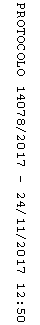 